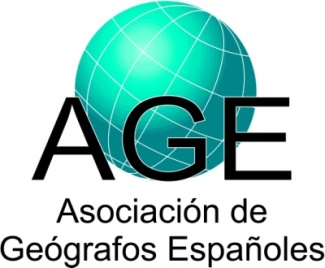 Enviar esta ficha a Fermina Rojo Pérez (email: fermina.rojo@csic.es)1 Análisis Geográfico Regional; Geografía Física; Geografía Humana; Geografía General; Otra: especificar).2 Incluir tanto investigadores como becarios y contratados.3 Tipo: Local; Regional; Nacional; Europea; Otra nacional o internacional: especificar.Datos sobre proyectos de investigaciónDatos sobre proyectos de investigaciónDatos sobre proyectos de investigaciónIP (Investigador Principal) y Filiación:Apellidos, Nombre:Montiel Molina, CristinaUniversidad y Facultad, o Institución:UNIVERSIDAD COMPLUTENSE DE MADRIDDepartamento:DPTO. ANALISIS GEOGRAFICO REGIONAL Y GEOGRAFIA FISICAGrupo de Investigación:Área de Adscripción1:Dirección Postal:Teléfono:URL de la web:Email:crismont@ucm.esParticipantes y filiación2: Apellidos, Nombre:Departamento:Título del proyecto:REGIMENES DEL FUEGO Y DINAMICA DEL PAISAJE RURAL EN EL SISTEMA CENTRAL Y EN SIERRA MORENA (S. XIX-XX)REGIMENES DEL FUEGO Y DINAMICA DEL PAISAJE RURAL EN EL SISTEMA CENTRAL Y EN SIERRA MORENA (S. XIX-XX)Detallar nombre y tipo de entidad financiadora3:Programa y subprograma:Referencia:CSO2013-44144-PCSO2013-44144-PFecha de inicio (dd/mes/aaaa):1-ene-20141-ene-2014Fecha de finalización (dd/mes/aaaa):31-dic-201631-dic-2016Concedido (€):90.75090.750Resumen del proyecto:Palabras clave:DINÁMICA DE LA VEGETACIÓN\ INCENDIOS FORESTALES\ PAISAJE RURAL\ RÉGIMEN DE FUEGO\ SIERRA MORENA\ SISTEMA CENTRAL\ CUBIERTAS Y USOS DEL SUELODINÁMICA DE LA VEGETACIÓN\ INCENDIOS FORESTALES\ PAISAJE RURAL\ RÉGIMEN DE FUEGO\ SIERRA MORENA\ SISTEMA CENTRAL\ CUBIERTAS Y USOS DEL SUELOURL de la web del proyecto: